Linksys SPA-941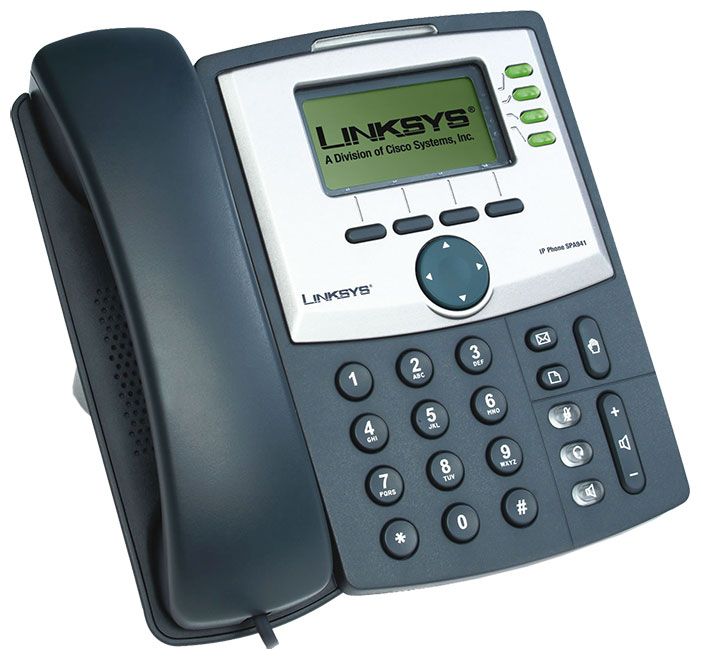 Телефоны Linksys могут рекомендоваться как наиболее удачные офисные телефоны.Эти телефоны демонстрируют хорошее соотношение цена/качество, высокую надежность при частом использовании и наличие всех необходимых офисных функций.Настройка всех телефонов линксис более или менее схожа.Здесь показывается настройка телефона на примере модели SPA-941Настройка Linksys SPA-9411) Заходим в веб-интерфейс устройства. По умолчанию устройство находится в режиме DHCP клиент и получает адрес от роутера2) Жмём admin login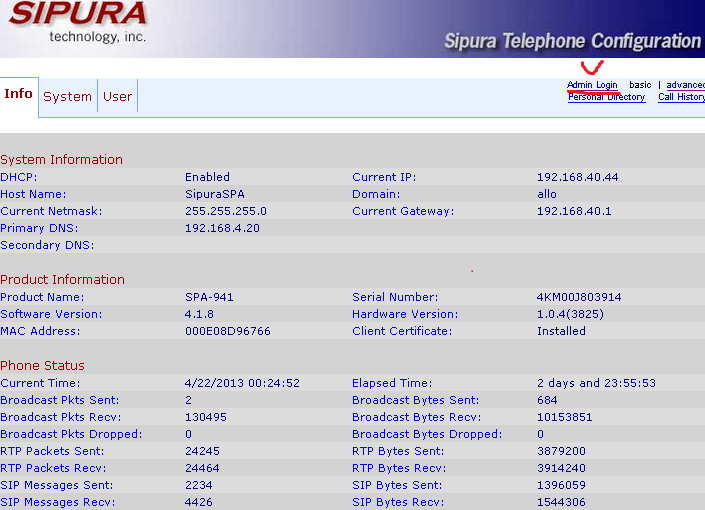 3) Переходим в меню Ext1 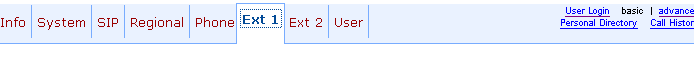 4) Вводим логин и пароль для авторизации на sip.alloincognito.ru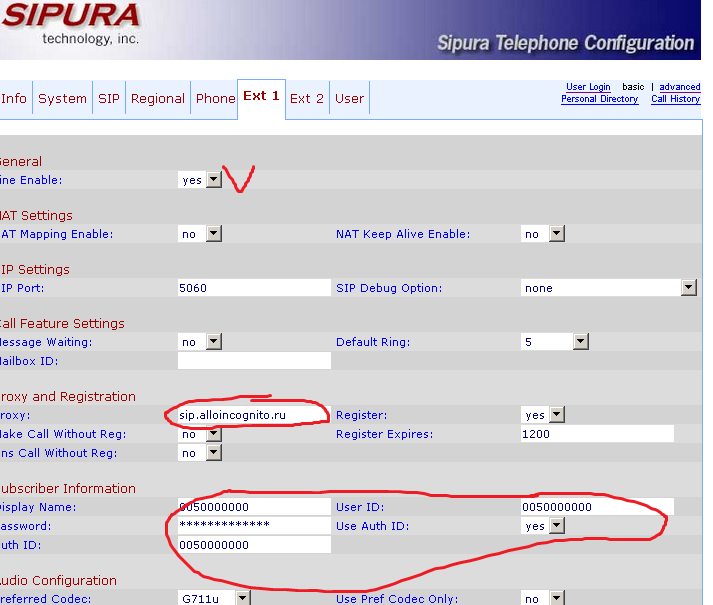 5) Проверяем статус регистрации в меню info. 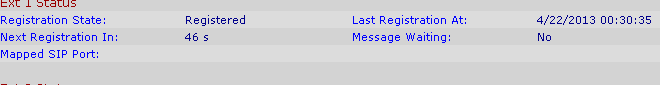 